ОЦЕНОЧНОЕ СРЕДСТВОдля оценки квалификацииРуководитель производственно-технического подразделения строительной организации(6 уровень квалификации)Москва, 2019Состав оценочных средств1. Наименование квалификации и уровень квалификации: Руководитель производственно-технического подразделения строительной организации (6 уровень квалификации)2. Номер квалификации: 16.03200.023. Профессиональный стандарт или квалификационные требования, установленные федеральными законами и иными нормативными правовыми актами Российской Федерации (далее - требования к квалификации): Специалист в области производственно-технического и технологического обеспечения строительного производства (утв. приказом Минтруда РФ от 27.11.2014 N 943н)Код: 16.0324. Вид профессиональной деятельности: Производственно-техническое и технологическое обеспечение строительного производства5. Спецификация заданий для теоретического этапа профессионального экзаменаОбщая информация по структуре заданий для теоретического этапа профессионального экзамена:количество заданий с выбором ответа: 158;количество заданий на установление соответствия: 2;количество заданий на установление последовательности: 0;время выполнения заданий для теоретического этапа экзамена: 90 минут6. Спецификация заданий для практического этапа профессионального экзамена7. Материально-техническое обеспечение оценочных мероприятий7.1. Материально-технические ресурсы для обеспечения теоретического этапа профессионального экзамена:помещение, площадью не менее 20 м2, оборудованное мультимедийным проектором, компьютером, принтером, письменными столами, стульями;канцелярские принадлежности: ручки, карандаши, бумага формата А4.7.2. Материально-технические ресурсы для обеспечения практического этапа профессионального экзамена:помещение, площадью не менее 20м2, оборудованное мультимедийным проектором, компьютером с установленным программным обеспечением Microsoft Office (Microsoft PowerPoint), специализированными программными комплексами, принтером, письменными столами, стульями;канцелярские принадлежности: ручки, карандаши, бумага формата А4.8. Кадровое обеспечение оценочных мероприятийВысшее образование.Опыт работы по виду профессиональной деятельности Производственно-техническое и технологическое обеспечение строительного производства - не менее 7 лет.Подтверждение прохождение обучения по ДПП, обеспечивающим освоение: Знаний:НПА в области независимой оценки квалификации и особенности их применения при проведении профессионального экзамена; нормативные правовые акты, регулирующие вид профессиональной деятельности и проверяемую квалификацию; методы оценки квалификации, определенные утвержденным Советом оценочным средством (оценочными средствами); требования и порядок проведения теоретической и практической части профессионального экзамена и документирования результатов оценки;порядок работы с персональными данными и информацией ограниченного использования (доступа) Умений: применять оценочные средства; анализировать полученную при проведении профессионального экзамена информацию, проводить экспертизу документов и материалов;  проводить осмотр и экспертизу объектов, используемых при проведении профессионального экзамена; проводить наблюдение за ходом профессионального экзамена; принимать экспертные решения по оценке квалификации на основе критериев оценки, содержащихся в оценочных средствах;  формулировать, обосновывать и документировать результаты профессионального экзамена; использовать информационно-коммуникационные технологии и программно-технические средства, необходимые для подготовки и оформления экспертной документации.Подтверждение квалификации эксперта со стороны Совета по профессиональным квалификациям (при наличии) - не менее 2-х человек.Отсутствие ситуации конфликта интереса в отношении конкретных соискателей.9. Требования безопасности к проведению оценочных мероприятийНе установлены.10. Задания для теоретического этапа профессионального экзаменаУкажите один правильный ответ за исключением случаем, оговоренных отдельно11. Критерии оценки (ключи к заданиям), правила обработки результатов теоретического этапа профессионального экзамена и принятия решения о допуске (отказе в допуске) к практическому этапу профессионального экзаменаТестовый вариант соискателя содержит 80 заданий. Баллы, полученные за выполненное задание, суммируются. Максимальное количество баллов – 80.Решение о допуске к практическому этапу экзамена принимается при условии достижения соискателем набранной суммы баллов от 64 и более.Время выполнения заданий для теоретического этапа экзамена: 90 минут.12. Задания для практического этапа профессионального экзамена12.1 Задание на выполнение трудовых функций, трудовых действий в реальных или модельных условиях (Задание №1):Трудовая функция: Планирование и контроль выполнения разработки и ведения организационно-технологической и исполнительной документации строительной организации.Трудовые действия: Планирование и контроль разработки проектов производства работ, включая проекты производства работ специализированными организациями и субподрядными строительными организациями.Задание №1: Субподрядная организация представила на утверждение календарный план строительства трехэтажного кирпичного таунхауса на 5 семей, общей площадью 1015 м2.Продолжительность строительства объекта составляет 215 дней по календарному графику, нормативная продолжительность строительства составляет 201 день (согласно СНиП 1.04.03-85*). Максимальное число рабочих на площадке составляет 20 человек, общая трудоемкость строительных работ 2500 чел.-дн. Работы ведутся в 2 смены, продолжительность одной смены – 8 часов, продолжительность строительно-монтажных работ:t1 – земляные работы - 45 дней;t2 – возведение надземной части - 70 дней;t3 – отделочные работы - 70 дней;t4 – монтаж инженерного оборудования - 30 дней. А) Определите значения следующих технико-экономических показателей (ТЭП) календарного плана: коэффициент продолжительности строительства; коэффициент совмещения строительных процессов во времени; среднее количество рабочих;коэффициент равномерности движения трудовых ресурсов, коэффициент сменности.В) Сравните расчетные показатели ТЭП с нормативными, представленными в таблице, и, при необходимости, предложите рекомендации по корректировке календарного плана. Значения ТЭП календарного плана укажите в серых ячейках представленной ниже таблицы. Технико-экономические показатели календарного плана строительства объектаУсловия выполнения задания:Место выполнения задания – компьютерный класс, экзаменационный центр или строительный объект. Экзаменуемый получает задание на бумажном носителе и выполняет его самостоятельно.Допускается использовать: компьютер, принтер, калькулятор, нормативно-техническую документацию по Разделу 14.Критерии оценки выполнения задания: соответствие результатов выполненного задания модельному ответу.Положительное решение о соответствии квалификации соискателя положениям профессионального стандарта в части трудовой функции: Планирование и контроль выполнения разработки и ведения организационно-технологической и исполнительной документации строительной организации принимается условии выполнения экзаменуемым Практического задания №1.Максимальное время выполнения задания: 0,5 часа.12.2. Задание на выполнение трудовых функций, трудовых действий в реальных или модельных условиях (Задание №2):Трудовая функция: Организация работ и мероприятий по повышению эффективности строительного производства, технического перевооружения строительной организации.Трудовые действия: Планирование и контроль проведения организационно-технических и технологических мероприятий по повышению эффективности строительного производства, повышению производительности труда и снижению себестоимости строительства в строительной организации.Задание № 2: При применении нового вида техники строительная организация увеличит затраты на строительство на 3 млн. руб., но при этом сократит продолжительность строительства объекта с 22 до 18 месяцев.Накладные расходы по смете строящегося объекта составляют 80 млн. руб. Доля условно-постоянных расходов равна 50% от общей суммы накладных расходов.Определите экономический эффект от принятого управленческого решения и сделайте заключение о целесообразности использования новой техники на строящемся объекте.Условия выполнения задания:Место выполнения задания – компьютерный класс, экзаменационный центр или строительный объект. Экзаменуемый получает задание на бумажном носителе и выполняет его самостоятельно.Допускается использовать: компьютер, принтер, калькулятор, нормативно-техническую документацию по Разделу 14.Критерии оценки выполнения задания: соответствие результатов выполненного задания модельному ответу.Максимальное время выполнения задания: 0,5 часа.12.3. Задание на выполнение трудовых функций, трудовых действий в реальных или модельных условиях (Задание №3):Трудовая функция: Организация работ и мероприятий по повышению эффективности строительного производства, технического перевооружения строительной организации.Трудовые действия: Планирование и контроль проведения организационно-технических и технологических мероприятий по повышению эффективности строительного производства, повышению производительности труда и снижению себестоимости строительства в строительной организации.Задание № 3: Строительной организации необходимо обосновать выбор экскаватора для производства земляных работ для здания, имеющего размеры в плане 30х70м, объем котлована -7071 м3, категория грунтов – II.В обосновании сравниваются два одноковшовых экскаватора «обратная лопата» разных моделей с объемом ковша 0,8 м3: Hitachi EX150LC-5 и Hyundai R180LC-3.На основании представленных исходных данных необходимо осуществить выбор экскаватора, имеющего наибольшую производительность и, с использованием которого, будут обеспечены минимальная себестоимость разработки 1м3 грунта и наименьшая продолжительность выполнения работ. Исходные данные:Результаты расчетов укажите в представленной ниже таблице. На основании сравнения полученных результатов сделайте выбор экскаватора. Условия выполнения задания:Место выполнения задания – компьютерный класс, экзаменационный центр или строительный объект. Экзаменуемый получает задание на бумажном носителе и выполняет его самостоятельно.Допускается использовать: компьютер, принтер, калькулятор, нормативно-техническую документацию по Разделу 14.Критерии оценки выполнения задания: соответствие результатов выполненного задания модельному ответу.Положительное решение о соответствии квалификации соискателя положениям профессионального стандарта в части трудовой функции Координация деятельности производственно-технического подразделения с другими специализированными подразделениями строительной организации принимается при условии выполнения экзаменуемым Практического задания №3.Максимальное время выполнения задания: 0,5 часа.12.5 Задание на выполнение трудовых функций, трудовых действий в реальных или модельных условиях (Задание №5):Трудовая функция: Входной контроль и согласование с застройщиком (заказчиком) проектной и рабочей документации.Трудовые действия: Выявление недостатков проектных решений и несоответствий в составе и объемах строительных работ.Задание №4: На чертеже (Приложение 1) представлена Схема верхнего и нижнего армирования фундаментной плиты.Проверьте данные спецификации элементов монолитной конструкции и ведомости расхода стали на элемент на соответствие проекту.Оформите перечень замечаний (при их наличии) и укажите верные данные в спецификации и ведомости.Спецификация элементов монолитной конструкцииВедомость расхода стали на элемент, кгУсловия выполнения задания:Место выполнения задания – компьютерный класс, экзаменационный центр или строительный объект. Экзаменуемый получает задание на бумажном носителе и выполняет его самостоятельно.Допускается использовать: компьютер, принтер, калькулятор, нормативно-техническую документацию по Разделу 14.Критерии оценки выполнения задания: соответствие результатов выполненного задания модельному ответу.Положительное решение о соответствии квалификации соискателя положениям профессионального стандарта в части трудовой функции: Входной контроль и согласование с застройщиком (заказчиком) проектной и рабочей документации принимается условии выполнения экзаменуемым Практического задания №4.Максимальное время выполнения задания: 0,5 часа.12.6. Задание на выполнение трудовых функций, трудовых действий в реальных или модельных условиях (Задание №5):Трудовая функция: Организация работ и мероприятий по повышению эффективности строительного производства, технического перевооружения строительной организации.Трудовые действия: Планирование и контроль проведения организационно-технических и технологических мероприятий по повышению эффективности строительного производства, повышению производительности труда и снижению себестоимости строительства в строительной организации.Трудовые умения: Анализировать производственные процессы в строительстве и выявлять технологические операций, подлежащие оптимизации.Задание № 5: Выберите оптимальный вариант схемы механизации монтажа главного корпуса тепловой электростанции. Данные по вариантам приведены в таблице:Данные по затратам на эксплуатацию кранов составляют:Условия выполнения задания:Место выполнения задания – компьютерный класс, экзаменационный центр или строительный объект. Экзаменуемый получает задание на бумажном носителе и выполняет его самостоятельно.Допускается использовать: компьютер, принтер, калькулятор, нормативно-техническую документацию по Разделу 14.Критерии оценки выполнения задания: соответствие результатов выполненного задания модельному ответу.Положительное решение о соответствии квалификации соискателя положениям профессионального стандарта в части трудовой функции: Организация работ и мероприятий по повышению эффективности строительного производства, технического перевооружения строительной организации принимается условии выполнения экзаменуемым Практического задания №6.Максимальное время выполнения задания: 0,5 часа.12.7. Проведение собеседования (интервью) с соискателем по подготовленному портфолио (Задания №№6, 7):12.7.1. Часть 1 портфолио:Трудовая функция: Планирование и контроль работ, выполняемых специализированными и субподрядными организациями.Трудовые действия:Согласование и утверждение проектов производства работ и другой технической и технологической документации, разрабатываемой субподрядными организациями;Планирование и контроль проведения мероприятий строительного контроля результатов работ, выполняемых субподрядными организациями;Организация приемки работ, выполняемых специализированными и субподрядными организациями.12.7.2. Часть 2 портфолио:Трудовая функция: Планирование и контроль подготовки документации для сдачи объекта капитального строительства в эксплуатацию и/или приемки строительных работ, предусмотренных проектной и рабочей документацией.Трудовые действия:Организация контроля соответствия результатов строительства требованиям технических регламентов, нормативных и руководящих документов в области строительства, проектной и рабочей документации;Планирование и контроль подготовки технической части комплекта документации строительной организации, необходимой для получения застройщиком заключения о соответствии объекта капитального строительства при сдаче его в эксплуатацию, или выполненных строительных работ при их приемке заказчиком, требованиям технических регламентов, нормативных технических и руководящих документов в области строительства, проектной, рабочей и организационно-технологической документации;Планирование и контроль подготовки технической части комплекта документации строительной организации по результатам комплексного опробования и гарантийных испытаний технологического оборудования на производственных объектах.12.7.3 Задание №№6, 7: Собрать, оформить и представить к защите портфолио работ (результатов работ) и документов, демонстрирующих способность соискателя выполнять трудовые функции, соответствующие квалификации Руководитель производственно-технического подразделения строительной организации, 6 уровень квалификации.Общие требования к структуре и оформлению портфолио (презентации):Портфолио оформляется в виде мультимедийной презентации, содержащей слайды, фото, электронные документы и т.п., отражающих наличие необходимой производственной практики и умений соискателя в осуществлении трудовых функций (действий) в соответствии с п.п. 12.7.1 и 12.7.2;Презентация должна быть оформлена в формате .ppt/.pptx (MS Рowerpoint), рекомендуемое количество слайдов - от 15 до 30;Рекомендуемое название презентации: «Опыт производственной деятельности соискателя Ф.И.О.»;Каждый слайд должен иметь название и номер. Рекомендуемый размер шрифта основного текста – не менее 18;Рекомендуемое соотношение текста и наглядных схем, рисунков в каждом слайде - 40% к 60%;Копии электронных документов к портфолио прилагаются отдельно на электронном носителе.Содержание портфолио:Часть 1:Перечень объектов капитального строительства, при возведении которых участвовал соискатель, наименования организаций-застройщиков;Описание и фото объектов с их технико-экономическими показателями, а также фото результатов выполненных на объектах работ (фасады, кровля, внутренняя отделка, инженерное оборудование и т.п.), в приемке которых участвовал соискатель– не менее 2 (двух) объектов;Заверенная руководителем или уполномоченным представителем организации-работодателя электронная копия части проекта производства работ на строительство (реконструкцию) объекта капитального строительства, в согласовании и утверждении которого принимал участие соискатель;Электронные копии (или их фрагменты) документов, подтверждающих проведение мероприятий строительного контроля результатов работ, выполняемых субподрядными организациями (технические задания к договорам на производство работ, акты выполненных работ, оперативные и сводные отчеты о строительных работах и т.п.), организацию которых осуществлял соискатель.Часть 2:Заверенные руководителем или уполномоченным представителем организации-работодателя электронные копии (или их фрагменты) технической части комплекта документации, подтверждающих соответствие объекта капитального строительства при сдаче его в эксплуатацию, или выполненных строительных работ при их приемке заказчиком, требованиям технических регламентов, нормативных технических и руководящих документов в области строительства, проектной, рабочей и организационно-технологической документации, в планировании и контроле разработки которых принимал участие соискатель;Заверенные руководителем или уполномоченным представителем организации-работодателя электронные копии (или их фрагменты) технической части комплекта документации, подтверждающих результаты комплексного опробования и гарантийных испытаний технологического оборудования на производственных объектах, в планировании и контроле разработки которых принимал участие соискатель.Критерии оценки выполнения заданий №№ 6, 7:Положительное решение о соответствии квалификации соискателя положениям профессионального стандарта в части трудовых функций:Планирование и контроль подготовки документации для сдачи объекта капитального строительства в эксплуатацию и/или приемки строительных работ, предусмотренных проектной и рабочей документацией;Планирование и контроль подготовки документации для сдачи объекта капитального строительства в эксплуатацию и/или приемки строительных работ, предусмотренных проектной и рабочей документациейпринимается при соответствии портфолио всем обозначенным критериям.Максимальное время выполнения заданий: 1 час.13. Правила обработки результатов профессионального экзамена и принятия решения о соответствии квалификации соискателя требованиям к квалификацииПоложительное решение о соответствии профессиональных умений и знаний соискателя требованиям профессионального стандарта по квалификации Руководитель производственно-технического подразделения строительной организации (6 уровень квалификации) принимается при прохождении экзаменуемым теоретического и практического этапов (Заданий №№ 7, 8 и одного из заданий №№1-6) профессионального экзамена.14. Перечень нормативных правовых и иных документов, использованных при подготовке комплекта оценочных средствПостановление Правительства Российской Федерации от 16.02.2008г № 87 «О составе разделов проектной документации и требованиях к их содержанию».Градостроительный кодекс Российской Федерации от 29.12.2004 №190-ФЗ.Гражданский кодекс Российской Федерации от 30.11.1994 №51-ФЗТрудовой кодекс Российской федерации от 30.12.2001 №197-ФЗГОСТ Р 21.1101-2013 Основные требования к проектной и рабочей документации.СП 48.13330.2011 Свод правил. Организация строительства. Актуализированная редакция СНиП 12-01-2004.СНиП 11-01-95 Инструкция о порядке разработки, согласования, утверждения и составе проектной документации на строительство предприятий, зданий и сооружений.Градостроительный кодекс Российской Федерации от 29.12.2004 N 190-ФЗ.МДС 12-81.2007 Методические рекомендации по разработке и оформлению проекта организации строительства и проекта производства работМДС 12-46.2008 Методические рекомендации по разработке и оформлению проекта организации строительства, проекта организации работ по сносу (демонтажу), проекта производства работСП 45.13330.2012 Земляные сооружения, основания и фундаменты. Актуализированная редакция СНиП 3.02.01-87СП 48.1333.2011 Организация строительства. Актуализированная редакция СНиП 12-01-2004 (с Изменением N 1)СТО НОСТРОЙ 2.33.14-2011 Организация строительного производства. Общие положения.РД-11-05-2007 Порядок ведения общего и (или) специального журнала учета выполнения работ при строительстве, реконструкции, капитальном ремонте объектов капитального строительства.ФЗ от 22.10.2004 г. № 125 «Об архивном деле в Российской Федерации»Положение о разработке оценочных средств для проведения независимой оценки квалификации (Приказ Минтруда России № 601н от 01 ноября 2016 года).Приложение 1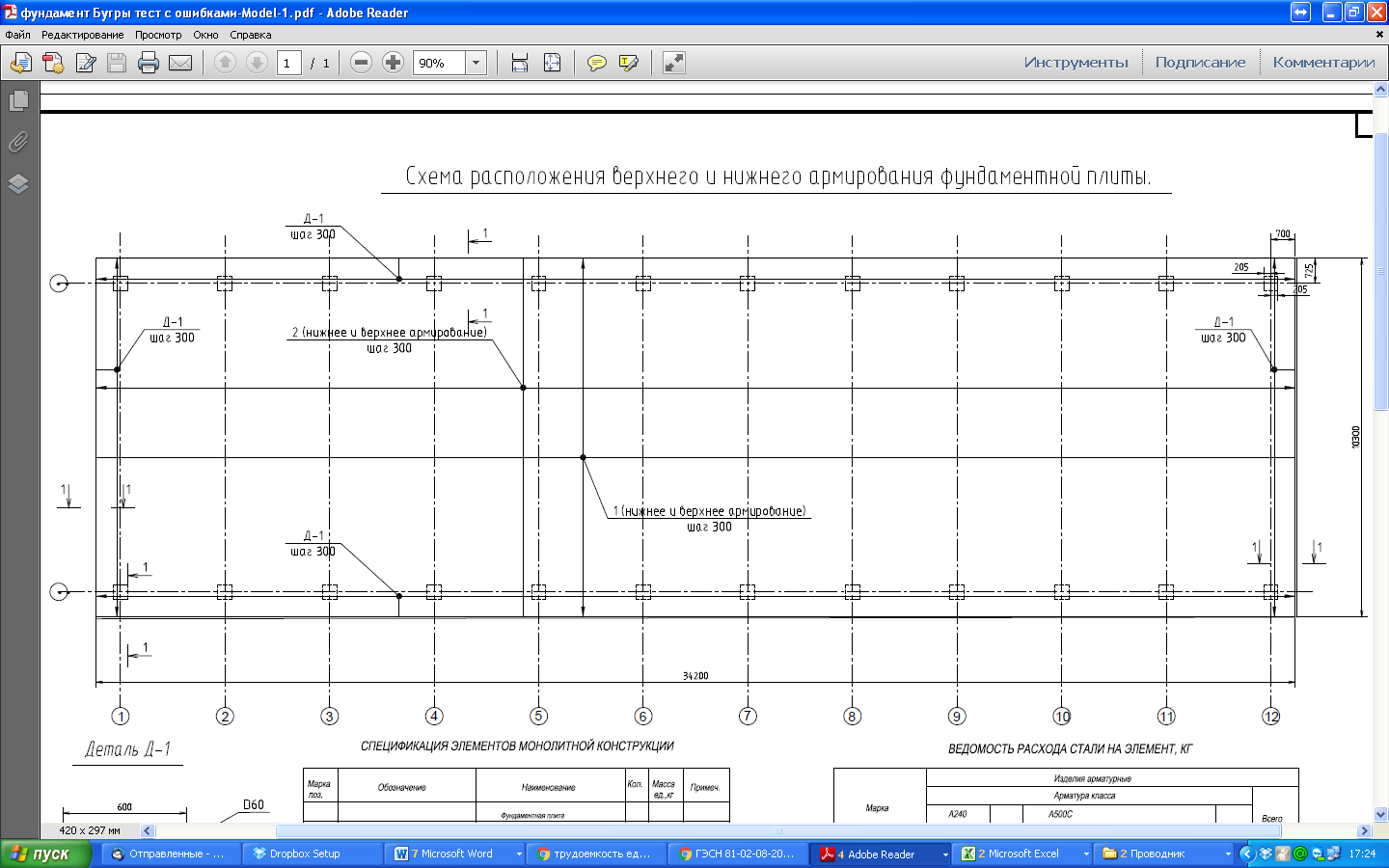 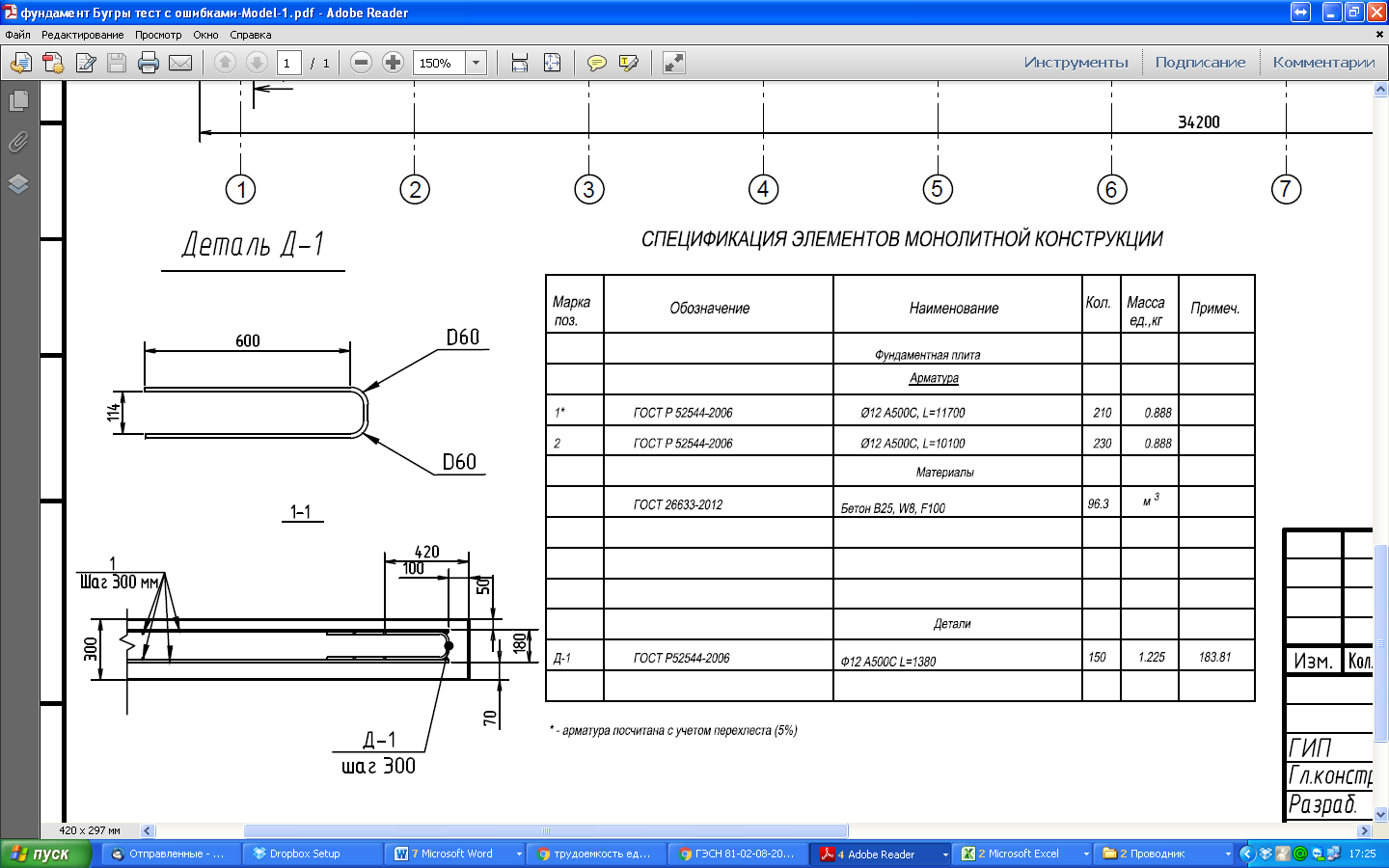 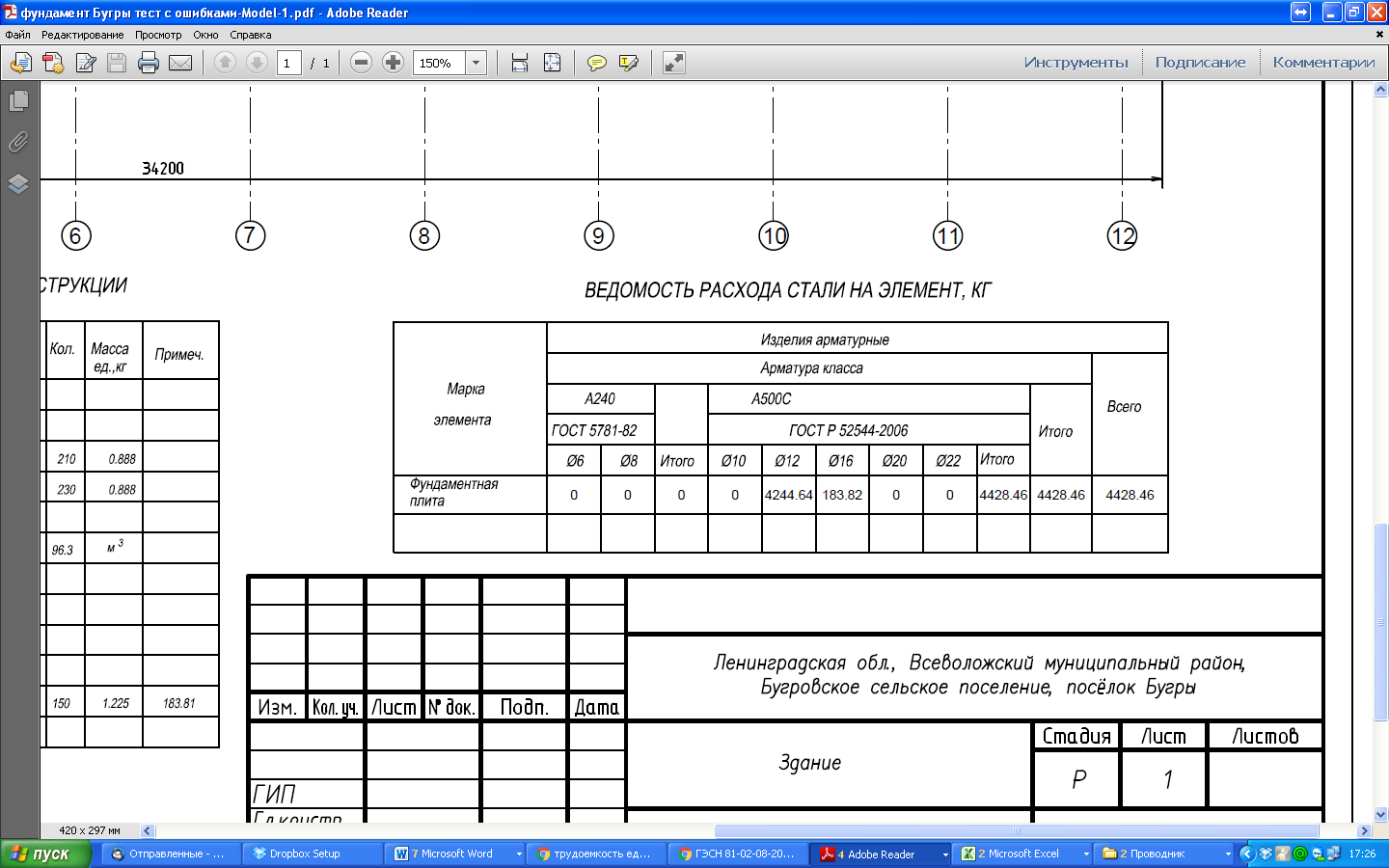 РазделСтр.1. Наименование квалификации и уровень квалификации32. Номер квалификации33. Профессиональный стандарт или квалификационные требования, установленные федеральными законами и иными нормативными правовыми актами Российской Федерации34. Вид профессиональной деятельности35. Спецификация заданий для теоретического этапа профессионального экзамена36. Спецификация заданий для практического этапа профессионального экзамена87. Материально-техническое обеспечение оценочных мероприятий138. Кадровое обеспечение оценочных мероприятий139. Требования безопасности к проведению оценочных мероприятий 1410. Задания для теоретического этапа профессионального экзамена1511. Критерии оценки (ключи к заданиям), правила обработки результатов теоретического этапа профессионального экзамена и принятия решения о допуске (отказе в допуске) к практическому этапу профессионального экзамена4712. Задания для практического этапа профессионального экзамена5513. Правила обработки результатов профессионального экзамена и принятия решения о соответствии квалификации соискателя требованиям к квалификации6914. Перечень нормативных правовых и иных документов, использованных при подготовке комплекта оценочных средств (при наличии)69Знания, умения в соответствии с требованиями к квалификации, на соответствие которым проводится оценка квалификацииКритерии оценки квалификацииТип и № задания 123Каждое задание теоретического этапа экзамена оценивается дихотомически (верно – 1 балл, неверно – 0 баллов)ТФ С/01.6 Входной контроль и согласование с застройщиком (заказчиком) проектной и рабочей документацииТФ С/01.6 Входной контроль и согласование с застройщиком (заказчиком) проектной и рабочей документацииТФ С/01.6 Входной контроль и согласование с застройщиком (заказчиком) проектной и рабочей документацииЗ: Требования нормативных правовых актов в области градостроительстваЗадания №№ 1,2З: Требования нормативных технических и руководящих документов в области организации строительного производстваЗадания №№ 3З: Требования нормативных правовых актов в области технического регулирования и стандартизации в строительствеЗадания №№ 4З: Состав и требования к оформлению проектной и рабочей документацииЗадания №№ 5З: Основные принципы строительного проектирования, требования к несущим и ограждающим конструкциям зданий и сооруженийЗадания №№ 6З: Основные строительные системы и соответствующие технологии производства строительных работЗадания №№ 7З: Методы расчета экономической эффективности способов организации строительства и технологии производства строительных работЗадания №№ 8З: Законодательство в области закупок для государственных и муниципальных нужд, правила проведения конкурсов и аукционовЗадания №№ 9З: Методы разработки и оформления технической части договоров подряда, договоров поставки и других видов контрактов в строительствеЗадания №№ 10З: Методы и приемы организационной коммуникации в строительствеЗадание №11ТФ С/02.6 Планирование и контроль выполнения разработки и ведения организационно-технологической и исполнительной документации строительной организацииТФ С/02.6 Планирование и контроль выполнения разработки и ведения организационно-технологической и исполнительной документации строительной организацииТФ С/02.6 Планирование и контроль выполнения разработки и ведения организационно-технологической и исполнительной документации строительной организацииЗ: Состав, методы разработки и требования к оформлению организационно – технологической и исполнительной документации в строительствеЗадания №№ 12З: Состав, методы разработки и требования к оформлению проекта организации строительства и проекта организации работ по сносу и демонтажу объектов капитального строительстваЗадания №№ 13З: Состав, методы разработки и требования к оформлению проекта производства работ в строительствеЗадания №№ 14З: Основные принципы градостроительного проектирования и требования к оформлению строительных генеральных плановЗадания №№ 15З: Методы разработки и требования к оформлению учетной, технической и технологической документации в строительствеЗадания №№ 16З: Основные принципы строительного проектирования и состав проектной документацииЗадания №№ 17З: Средства и методы организации строительства зданий и сооруженийЗадания №№ 18З: Методы определения потребности в материально-технических и трудовых ресурсахЗадания №№ 19З: Основные виды строительных машин и механизмов и особенности их эксплуатацииЗадания №№ 20З: Средства, методы и способы руководства работниками и трудовыми коллективами в строительной организацииЗадания №№ 21З: Методы оценки эффективности труда в строительствеЗадание № 22З: Меры поощрения работников, виды дисциплинарных взысканийЗадания №№ 23З: Основные специализированные программные средства для разработки проекта производства работ или его составляющихЗадание № 24ТФ С/03.6 Планирование и контроль работ, выполняемых специализированными и субподрядными организациямиТФ С/03.6 Планирование и контроль работ, выполняемых специализированными и субподрядными организациямиТФ С/03.6 Планирование и контроль работ, выполняемых специализированными и субподрядными организациямиЗ: Требования нормативных правовых актов в области строительстваЗадания №№ 25З: Состав и требования к оформлению организационно-технологической и исполнительной документации в строительной организации, порядок ее согласования и утвержденияЗадания №№ 26З: Основные документальные и инструментальные методы определения объемов выполненных строительных работЗадания №№ 27З: Гражданская ответственность и риски подрядчика в строительствеЗадания №№ 28ТФ С/04.6 Организация работ и мероприятий по повышению эффективности строительного производства, технического перевооружения строительной организацииТФ С/04.6 Организация работ и мероприятий по повышению эффективности строительного производства, технического перевооружения строительной организацииТФ С/04.6 Организация работ и мероприятий по повышению эффективности строительного производства, технического перевооружения строительной организацииЗ: Средства автоматизации и механизации в строительствеЗадания №№ 29З: Современные технологии производства строительных работ, новые виды строительных материалов, оборудования, средств малой механизации, строительных машин и механизмовЗадания №№ 30З: Эвристические методы выработки и принятия решенийЗадание № 31З: Основы BIM-технологий, основные специализированные программные средства определения экономической эффективности строительного производстваЗадания №№ 32ТФ С/05.6 Планирование и контроль подготовки документации для сдачи объекта капитального строительства в эксплуатацию и/или приемки строительных работ, предусмотренных проектной и рабочей документациейТФ С/05.6 Планирование и контроль подготовки документации для сдачи объекта капитального строительства в эксплуатацию и/или приемки строительных работ, предусмотренных проектной и рабочей документациейТФ С/05.6 Планирование и контроль подготовки документации для сдачи объекта капитального строительства в эксплуатацию и/или приемки строительных работ, предусмотренных проектной и рабочей документациейЗ: Состав и требования к оформлению комплекта документации строительной организации на заключительном этапе строительстваЗадания №№ 33З: Порядок приемки - сдачи объекта капитального строительства в эксплуатациюЗадания №№ 34З: Порядок сдачи выполненных строительных работЗадания №№ 35ТФ С/06.6 Координация деятельности производственно-технического подразделения с другими специализированными подразделениями строительной организацииТФ С/06.6 Координация деятельности производственно-технического подразделения с другими специализированными подразделениями строительной организацииТФ С/06.6 Координация деятельности производственно-технического подразделения с другими специализированными подразделениями строительной организацииЗ: Основные методы организации строительства зданий и сооруженийЗадания №№ 36З: Методы составления и требования к оформлению календарных планов и поточных графиковЗадания №№ 37З: Основные методы и средства ценообразования и сметного нормирования в строительствеЗадания №№ 38З: Состав и требования к оформлению технической части договоров поставки материально-технических ресурсов и договоров аренды строительной техники Задания №№ 39З: Состав и требования к оформлению заявок на участие в подрядных торгах, технико-коммерческих предложений, договоров подряда, договоров поставки и других видов контрактовЗадания №№ 40Трудовые функции, трудовые действия, умения в соответствии с требованиями к квалификации, на соответствие которым проводится оценка квалификацииКритерии оценки квалификацииТип и № задания123ТФ С/02.6: Планирование и контроль выполнения разработки и ведения организационно-технологической и исполнительной документации строительной организацииТД: Планирование и контроль разработки проектов производства работ, включая проекты производства работ специализированными организациями и субподрядными строительными организациямиСоответствие результатов модельному ответуЗадание на выполнение трудовых функций, трудовых действий в реальных или модельных условиях:Задание №1ТФ С/04.6: Организация работ и мероприятий по повышению эффективности строительного производства, технического перевооружения строительной организацииТД: Планирование и контроль проведения организационно-технических и технологических мероприятий по повышению эффективности строительного производства, повышению производительности труда и снижению себестоимости строительства в строительной организацииСоответствие результатов модельному ответуЗадание на выполнение трудовых функций, трудовых действий в реальных или модельных условиях:Задания №№ 2ТФ С/06.6: Координация деятельности производственно-технического подразделения с другими специализированными подразделениями строительной организацииТД: Организация совместно с другими специализированными подразделениями строительной организации сбора и анализа информации о состоянии материально-технических и трудовых ресурсов, выявление производственных рисковУ: Определять и планировать потребности строительного производства в материально-технических ресурсах, строительных машинах и механизмах, трудовых ресурсахСоответствие результатов модельному ответуЗадание на выполнение трудовых функций, трудовых действий в реальных или модельных условиях:Задание № 3ТФ С/01.6: Входной контроль и согласование с застройщиком (заказчиком) проектной и рабочей документацииТД: Выявление недостатков проектных решений и несоответствий в составе и объемах строительных работСоответствие результатов модельному ответуЗадание на выполнение трудовых функций, трудовых действий в реальных или модельных условиях:Задание № 4ТФ С/04.6: Организация работ и мероприятий по повышению эффективности строительного производства, технического перевооружения строительной организацииТД: Планирование и контроль проведения организационно-технических и технологических мероприятий по повышению эффективности строительного производства, повышению производительности труда и снижению себестоимости строительства в строительной организацииУ: Анализировать производственные процессы в строительстве и выявлять технологические операций, подлежащие оптимизацииСоответствие результатов модельному ответуЗадание на выполнение трудовых функций, трудовых действий в реальных или модельных условиях:Задание № 5ТФ С/03.6: Планирование и контроль работ, выполняемых специализированными и субподрядными организациямиТД: Согласование и утверждение проектов производства работ и другой технической и технологической документации, разрабатываемой субподрядными организациямиТД: Планирование и контроль проведения мероприятий строительного контроля результатов работ, выполняемых субподрядными организациямиТД: Организация приемки работ, выполняемых специализированными и субподрядными организациямиСоответствие требованиям и полнота представленных материалов и ответов на поставленные вопросыСоответствие представленной исполнительной документации требованиям:СП 48.13330.2011;РД 11-02-2006;РД-11-05-2007 и др.Соответствие представленной документации законодательным и нормативно-техническим требованиямПортфолио,часть 1Задание № 6ТФ С/06.6: Планирование и контроль подготовки документации для сдачи объекта капитального строительства в эксплуатацию и/или приемки строительных работ, предусмотренных проектной и рабочей документациейТД: Организация контроля соответствия результатов строительства требованиям технических регламентов, нормативных и руководящих документов в области строительства, проектной и рабочей документацииТД: Планирование и контроль подготовки технической части комплекта документации строительной организации, необходимой для получения застройщиком заключения о соответствии объекта капитального строительства при сдаче его в эксплуатацию, или выполненных строительных работ при их приемке заказчиком, требованиям технических регламентов, нормативных технических и руководящих документов в области строительства, проектной, рабочей и организационно-технологической документацииТД: Планирование и контроль подготовки технической части комплекта документации строительной организации по результатам комплексного опробования и гарантийных испытаний технологического оборудования на производственных объектахСоответствие требованиям и полнота представленных материалов и ответов на поставленные вопросыСоответствие представленной документации законодательным и нормативно-техническим требованиямПортфолио,часть 2Задание № 71Кем осуществляются функции по выработке реализации государственной политики и нормативно-правовому регулированию в сфере градостроительной деятельности?1. Министерством экономического развития РФ2. Министерством регионального развития РФ3. Министерством строительства и ЖКХ РФ4. Государственной думой РФ2Какие документы передаёт застройщик (заказчик) лицу, осуществляющему строительство или реконструкцию, перед началом работ?1. Проектную документацию, разрешение на строительство, материалы инженерных изысканий2. Материалы инженерных изысканий, разрешение на строительство3. Проектную документацию, допуск на производство работ, градостроительный план земельного участка4. Материалы инженерных изысканий, проект организации строительства, проект производства работ3Укажите, каким нормативным актом устанавливается состав проекта организации строительства?1. Постановлением Правительства Российской Федерации от 16.02.2008г № 87 «О составе разделов проектной документации и требованиях к их содержанию»2. СП 48.13330.2011 Свод правил. Организация строительства. Актуализированная редакция СНиП 12-01-2004. 3. СНиП 11-01-95 Инструкция о порядке разработки, согласования, утверждения и составе проектной документации на строительство предприятий, зданий и сооружений4. Градостроительным кодексом Российской Федерации от 29.12.2004 №190-ФЗ4Для каких целей НЕ допускается принятие технических регламентов?1. Для защиты жизни или здоровья граждан, имущества физических или юридических лиц, государственного или муниципального имущества2. Для охраны окружающей среды, жизни или здоровья животных и растений3.  Для обеспечения социально-экономических и организационных мер в области охраны труда4. Предупреждения действий, вводящих в заблуждение приобретателей, в том числе потребителей5. Для обеспечения энергетической эффективности и ресурсосбережения5Установите соответствие между наименованием раздела проектной документации и шифром раздела:А. Сведения об инженерном оборудовании, о сетях инженерно-технического обеспечения, перечень инженерно-технических мероприятий, содержание технологических решенийБ. Проект организации работ по сносу или демонтажу объектов капитального строительстваВ. Схема планировочной организации земельного участкаГ. Смета на строительство объектов капитального строительства1. СМ  2. ИОС  3. ПОД  4. ПЗУ6Какие организационные решения и технические материалы должен содержать ППР на совмещенный монтаж конструкций и технологического оборудования?1. Порядок совмещения работ, взаимоувязанные схемы монтажных ярусов и зон, графики подъемов конструкций и оборудования2. Акты промежуточной приемки ответственных конструкций3. Документы о контроле качества сварных соединений4. Акты испытания конструкций7В какой последовательности следует начинать монтаж конструкций здания?1. С монтажа конструкций зданий и сооружений большой протяженности или высоты2. С монтажа пространственно-устойчивой части: связевой ячейки, ядра жесткости и т.п.3. С опиранием на инвентарные подкладки и прокладки прямоугольного сечения, располагаемые в местах, указанных в проекте8Какой из перечисленных методов организации строительства обеспечивает ритмичность производства, высокую производительность труда и равномерный выпуск готовой строительной продукции? 1. Комплектно-блочный2. Узловой3. Поточный9Что является основанием для определения начальной (максимальной) цены контракта на строительство, реконструкцию, капитальный ремонт объекта капитального строительства?1. Предполагаемая (предельная) стоимость строительства2. Исполнительная документация, включающая исполнительную смету3. Утвержденная проектная документация, включающая сметную стоимость работ4. Рабочая документация, включающая локальные сметы10В каком случае заказчик вправе вносить изменения в техническую документацию в ходе выполнения контракта?1. Если вызванные этим дополнительные работы имеют тот же характер, что и предусмотренные в договоре строительного подряда2. Если вызванные этим дополнительные работы не превышают по стоимости 10 % общей стоимости строительства3. Если вызванные этим дополнительные работы имеют тот же характер, что и предусмотренные в договоре строительного подряда и не превышают по стоимости 10 % общей стоимости строительства4. Если вызванные этим строительные работы не увеличивают общую стоимость строительства11Укажите, кого из должностных лиц организации (субъекты строительного процесса) назначают персонально ответственными за строительство? Ответ запишите в виде «номер участника-буквенное обозначение должностного лица»1. Застройщик2. Подрядчик, генподрядчик3. ПроектировщикА) Ответственный представитель строительного контроляБ) Ответственный производитель работВ) Ответственный представитель авторского надзора12На какой объем строительства, предусмотренный проектом, должен разрабатываться ПОС?1. На полный2. На частичный3. На годовой4. На квартальный13Какой документ является основанием для получения разрешения на производство работ?1. Согласование органов строительного контроля2. Проект организации работ (ПОР)3. Проект производства работ (ППР)4. Градостроительный план земельного участка (ГПЗУ)14Контроль качества, предусматриваемый в технологической карте, состоит из:1. 4 видов контроля (входного документации, входного материалов, операционного, приемочного)2. 3 видов контроля (входного, операционного, приемочного)3. 2 видов контроля (операционного, приемочного)15В каких документах указываются границы строительной площадки? (укажите два правильных ответа)1. Стройгенплане2. Ситуационном плане3. Градостроительном плане земельного участка (ГПЗУ)4. Общеплощадочном плане16Какой параметр НЕ содержится в разделе технико-экономических показателей, разработанных в составе технологической карты?1. Продолжительность выполнения работ2. Затраты труда и машинного времени3. Калькуляция затрат труда и машинного времени4. График производства работ5. Стоимость материалов и конструкций17Составной частью какой документации является проект организации строительства?1. Проектной2. Рабочей3. Сметно-договорной4. Исполнительной 5. Разрешительной18Какой вид планирования предусматривает разработку годовой производственной программы строительной организации?1. Генеральное целевое2. Стратегическое3. Оперативное4. Текущее19График поступления на объект строительных конструкций, изделий, материалов и оборудования входит в состав:1. Проекта организации строительства2. Проекта производства работ3. Технологической карты20К какой группе машин и оборудования, используемых в строительстве, относятся неподвижные леса?1. Системы доступа для машин и оборудования2. Оборудование для монтажа, отделочных работ и технического обслуживания3. Машины и оборудование для специализированных строительных работ21Какие методы управления трудовым коллективом используются для достижения хозяйственных целей?1. Экономические и социально-психологические2. Организационно-распорядительные и правовые3. Все перечисленные22Какой из показателей характеризует производительность труда:1. Выработка продукции одним работником2. Фондоемкость труда3. Трудовые затраты23На основании каких нормативно-правовых актов осуществляется поощрение работника за труд? (укажите все правильные ответы)1. Решение работодателя2. Положения коллективного договора или правила внутреннего трудового распорядка3. Уставы и положения о дисциплине4. Должностные инструкции24Укажите основные программные комплексы для разработки проекта производства работ или его составляющих в строительстве: (укажите все правильные ответы)1. Программа СПДС Стройплощадка2. Программа nanoCAD Стройплощадка3. Программа ADAPT-Builder4. Программный комплекс ЛИРА-САПР5. Программа ″Гектор: Проектировщик-строитель″25Какой документ, подтверждающий право выполнять работы, влияющие на безопасность возводимого здания или сооружения, должно иметь лицо, осуществляющее строительство?1. Свидетельство о допуске2. Лицензию3. Разрешение на строительство4. Положительное заключение экспертизы проектной документации26Кем производится разработка оперативных планов строительного производства?1. Начальником участка, прорабом, мастером2. Производственно-техническим отделом3. Производственно-техническим отделом с участием прорабов и руководителей подсобных производств4. Прорабом, руководителем подсобных производств27Кем проводится строительный контроль в части проверки соответствия выполненных работ проектной документации?1. Проектировщиком2. Инвестором совместно с проектировщиком3. Заказчиком совместно с подрядчиком28Какие претензии может предъявить подрядчик к заказчику?1. Возмещение затрат, понесенных подрядчиком в связи с перерасходом строительных материалов сверх нормативного2. Возмещение затрат, связанных с устранением дефектов в результате строительно-монтажных работ3. Возмещение расходов, понесенных в связи с установлением и устранением дефектов в технической документации, представленной заказчиком4. Возмещение накладных расходов, связанных с увеличением продолжительности строительства29Что относится к основным параметрам схемы механизации строительно-монтажных работ? (укажите все правильные ответы)1. Тип и количество необходимых транспортных средств и грузоподъемных механизмов2. Нормативная производительность техники3. Взаимное расположение и график присутствия техники на строительной площадке4. Технические характеристики строительной техники30Укажите верное определение термина «техническое перевооружение строительной организации»:1. Строительство на территории действующих предприятий или прилегающей к ним территории дополнительных производств, новых отдельных цехов и объектов или осуществление работ по расширению уже существующих на предприятиях таких цехов и объектов2. Переустройство существующих цехов и объектов, связанное с совершенствованием производства и повышением его технико-экономического уровня на основе достижений научно-технического прогресса3. Комплекс мероприятий по повышению технико-экономического уровня отдельных производств, цехов и участков4. Строительство комплекса объектов вновь создаваемых предприятий, зданий и сооружений, отдельных производств, которые возводятся на новых строительных площадках31В каких случаях используются эвристические методы выработки и принятия решений?1. При проведении сложных многоуровневых переговоров2. При невозможности решить проблему стандартными, формализованными методами принятия управленческих решений3. С целью определения оптимального решения поставленной задачи32С какой целью используются BIM-технологии в строительстве?1. Для создания модели виртуального строительства объекта до его фактического физического строительства2. Для ускорения сроков выпуска проектной документации3. Для снижения стоимости строительства33Кому передаётся исполнительная документация генеральным подрядчиком на хранение после выдачи органом государственного строительного надзора заключения о соответствии построенного, реконструированного объекта капитального строительства требованиям технических регламентов (норм и правил), иных нормативных правовых актов?1. Застройщику или заказчику2. Представителю государственного строительного надзора 3. Эксплуатирующей организации 4. Проектировщику34Какие документы должны быть представлены органам государственного строительного надзора при проверке, выполняемой по завершении строительства, реконструкции объекта?1. Документы, устанавливающие соответствие построенного (реконструированного) объекта капитального строительства требованиям энергетической эффективности и оснащенности их приборами учета используемых энергетических ресурсов2. Проект производства работ, разрешение на строительство3. Акты выполненных работ35Каким образом осуществляется сдача результатов работ подрядчиком в случае уклонения заказчика от подписания акта приемки без предъявления обоснованных претензий?1. Подписанием акта с уполномоченными представителями Ростехнадзора2. Подписанием акта в одностороннем порядке3. Направлением заказчику претензии и копий актов приемки объекта36Каким образом осуществляется производство строительно-монтажных работ в «вертикальном» направлении при возведении многоэтажных зданий?1. Последовательно поэтажное возведение объекта2. Строительство отдельными отсеками на высоту всего здания3. Поточная организация работ37В каком проекте первоначально разрабатывается календарный график (план) производства работ? 1. ПОС2. ППР3. ПОР38Что является ценообразующими ресурсами в строительстве?1. Строительные ресурсы, стоимость которых определяется по видам объектов капитального строительства и (или) по видам выполняемых при строительстве работ и составляет более 80 % совокупной сметной стоимости строительства2. Строительные ресурсы, стоимость которых определяется по видам объектов капитального строительства и (или) по видам выполняемых при строительстве работ и составляет более 70% совокупной сметной стоимости строительства3. Строительные ресурсы, используемые для строительства несущих и ограждающих конструкций объекта капитального строительства39Что такое Твердая договорная цена?1. Стоимость предмета договора в уровне цен на определенную дату2. Указанная в договоре подряда неизменная сумма на весь период строительства3. Стоимость работ по договору, рассчитанная на основе базисной договорной цены и корректирующих показателей, учитывающих текущее изменение цен на материально-технические ресурсы и оплату труда40За счет каких средств заказчик (инвестор) оплачивает разработку тендерной документации по вновь начинаемым стройкам?1. За счет резерва средств на непредвиденные работы и затраты, имеющегося в распоряжении заказчика2. За счет средств, предусматриваемых по целевому назначению в сводных сметных расчетах (сводных расчетах) стоимости строительства по гл. 12 ""Проектные и изыскательские работы""3. За счет экономии лимита по другим статьям сводного сметного расчета (сводного расчета) стоимости строительства, образованного в результате его пересмотра№№ заданияПравильные варианты ответа, модельные ответы и(или) критерии оценкиВес задания или баллы, начисляемые за верный ответ11 балл (правильный ответ)0 баллов (неправильный ответ)21 балл (правильный ответ)0 баллов (неправильный ответ)31 балл (правильный ответ)0 баллов (неправильный ответ)41 балл (правильный ответ)0 баллов (неправильный ответ)51 балл (правильный ответ)0 баллов (неправильный ответ)61 балл (правильный ответ)0 баллов (неправильный ответ)71 балл (правильный ответ)0 баллов (неправильный ответ)81 балл (правильный ответ)0 баллов (неправильный ответ)91 балл (правильный ответ)0 баллов (неправильный ответ)101 балл (правильный ответ)0 баллов (неправильный ответ)111 балл (правильный ответ)0 баллов (неправильный ответ)121 балл (правильный ответ)0 баллов (неправильный ответ)131 балл (правильный ответ)0 баллов (неправильный ответ)141 балл (правильный ответ)0 баллов (неправильный ответ)151 балл (правильный ответ)0 баллов (неправильный ответ)161 балл (правильный ответ)0 баллов (неправильный ответ)171 балл (правильный ответ)0 баллов (неправильный ответ)181 балл (правильный ответ)0 баллов (неправильный ответ)191 балл (правильный ответ)0 баллов (неправильный ответ)201 балл (правильный ответ)0 баллов (неправильный ответ)211 балл (правильный ответ)0 баллов (неправильный ответ)221 балл (правильный ответ)0 баллов (неправильный ответ)231 балл (правильный ответ)0 баллов (неправильный ответ)241 балл (правильный ответ)0 баллов (неправильный ответ)251 балл (правильный ответ)0 баллов (неправильный ответ)261 балл (правильный ответ)0 баллов (неправильный ответ)271 балл (правильный ответ)0 баллов (неправильный ответ)281 балл (правильный ответ)0 баллов (неправильный ответ)291 балл (правильный ответ)0 баллов (неправильный ответ)301 балл (правильный ответ)0 баллов (неправильный ответ)311 балл (правильный ответ)0 баллов (неправильный ответ)321 балл (правильный ответ)0 баллов (неправильный ответ)331 балл (правильный ответ)0 баллов (неправильный ответ)341 балл (правильный ответ)0 баллов (неправильный ответ)351 балл (правильный ответ)0 баллов (неправильный ответ)361 балл (правильный ответ)0 баллов (неправильный ответ)371 балл (правильный ответ)0 баллов (неправильный ответ)381 балл (правильный ответ)0 баллов (неправильный ответ)391 балл (правильный ответ)0 баллов (неправильный ответ)401 балл (правильный ответ)0 баллов (неправильный ответ)№ п/пХарактеристика показателейЕд. измеренияВеличина показателяВеличина показателя№ п/пХарактеристика показателейЕд. измеренияПо данным календарного планаНормативнаяКоэффициент продолжительности строительства (Кпр)-1Общая трудоемкость (Q)Чел.-дн.2500-Коэффициент совмещения строительных процессов во времени (Ксов)-0,7-0,9Среднее количество рабочихЧел.-Максимальное количество рабочихЧел.20-Коэффициент равномерности движения трудовых ресурсов (К)-1,5-2Коэффициент сменности (Ксм)-2ЭкскаваторыЭкскаваторыЭкскаваторыЭкскаватор Hitachi EX150LC-5Экскаватор Hyundai R180LC-3Количество экскаваторов в расчете11Количество рабочих часов в смену8 часов8 часовКоэффициент наполнения ковша экскаватораКн =1,12Кн =1,12Коэффициент использования экскаватора в сменуКв =0,6Кв =0,6Коэффициент первоначального разрыхления грунтаКр=1,7Кр=1,7Продолжительность рабочего цикла экскаватора, секtц = 17 сек.=0,283 мин.tц = 11 сек.=0,183 мин.Стоимость маш.-смены экскаватораСм. см.= 5,34 руб.См. см.= 5,34 руб.Заработная плата рабочих =1032 руб.=1032 руб.№НаименованиеЕдиницы измеренияПоказательПоказатель№НаименованиеЕдиницы измеренияHitachi EX150LC-5Hyundai R180LC-31Продолжительность выполнения работсмена??2Производительностьм3/см??3Себестоимость разработки 1м3 грунтаруб./м3??Вывод: в ходе сравнения результатов расчета был выбран экскаватор _____________________.     (наименование модели)Вывод: в ходе сравнения результатов расчета был выбран экскаватор _____________________.     (наименование модели)Вывод: в ходе сравнения результатов расчета был выбран экскаватор _____________________.     (наименование модели)Вывод: в ходе сравнения результатов расчета был выбран экскаватор _____________________.     (наименование модели)Вывод: в ходе сравнения результатов расчета был выбран экскаватор _____________________.     (наименование модели)Марка поз.ОбозначениеНаименование Кол.Масса ед., кгПримеч.Фундаментная плитаАрматура1.ГОСТ Р 52544-2006Ø12 А500С, L=117000.8882.ГОСТ Р 52544-2006Ø12 А500С, L=101000.888МатериалыГОСТ 26633-2012Бетон В25, W8, F100м3ДеталиД-1ГОСТ Р 52544-2006Ø12 А500С, L=13801,225367,50Марка элементаИзделия арматурныеИзделия арматурныеИзделия арматурныеИзделия арматурныеИзделия арматурныеИзделия арматурныеИзделия арматурныеИзделия арматурныеИзделия арматурныеИзделия арматурныеИзделия арматурныеМарка элементаАрматура классаАрматура классаАрматура классаАрматура классаАрматура классаАрматура классаАрматура классаАрматура классаАрматура классаАрматура классаВсегоМарка элементаА240А240А500СА500СА500СА500СА500СА500СИтогоВсегоМарка элементаГОСТ 5781-82ГОСТ 5781-82ГОСТ Р 52544-2006ГОСТ Р 52544-2006ГОСТ Р 52544-2006ГОСТ Р 52544-2006ГОСТ Р 52544-2006ГОСТ Р 52544-2006ИтогоВсегоМарка элементаØ6Ø8ИтогоØ10Ø12Ø16Ø20Ø22ИтогоИтогоВсегоФундаментная плита0000ПоказательВариант механизации монтажаВариант механизации монтажаПоказатель12Ведущий кран, грузоподъемностьРельсовый кран СКР-2200, 100 тКран на спецшасси, 160 тВспомогательные краны, грузоподъемностьБашенный кран, 12,5 тАвтокран, 25 тКоличество вспомогательных кранов22Продолжительность работы комплекта, лет22Ставка дисконтирования, год -10,120,12Наименование машин, грузоподъемностьВ текущих ценах (без НДС)В текущих ценах (без НДС)В текущих ценах (без НДС)Срок службы, летРежим работы, ч/годНаименование машин, грузоподъемностьЕдиноврем. затраты, тыс. руб.Стоимость машины, тыс. руб.Эксплуатац. затраты, тыс. руб./чСрок службы, летРежим работы, ч/годКран рельсовый, 100 т2900478002,66152600Кран на спецшасси, 160 т47380008,14152300Кран башенный, 12,5 т102595301,32132600Кран автомобильный, 25 т4944502,38132300Предмет оцениванияОбъект оцениванияКритерийПортфолио, часть 1Портфолио, часть 1Портфолио, часть 11. Способность организовывать и контролировать разработку проектов производства работ, на здание или сооружение в целом, его часть или отдельный вид строительных работСостав и правильность выполнения ППР, документации по контролю и приемке результатов выполненных работСоответствие требованиям и полнота представленных материалов и ответов на поставленные вопросыСоответствие представленной исполнительной документации требованиям:СП 48.13330.2011;РД 11-02-2006;РД-11-05-2007 и др.2. Способность планировать, организовывать и контролировать проведение мероприятий строительного контроля и приемки результатов работ, выполняемых специализированными и субподрядными организациямиСостав и полнота мероприятий строительного контроля в соответствии с проектом производства работСоответствие требованиям и полнота представленных материалов и ответов на поставленные вопросыСоответствие представленной документации законодательным и нормативно-техническим требованиям Портфолио, часть 2Портфолио, часть 2Портфолио, часть 23. Способность планировать и контролировать подготовку технической части комплекта документации строительной организации, необходимой для получения застройщиком заключения о соответствии объекта капитального строительства при сдаче его в эксплуатациюСостав и правильность оформления технической части комплекта документации для целей оценки соответствия объекта строительства или выполненных строительных работ нормативным требованиямСоответствие требованиям и полнота представленных материалов и ответов на поставленные вопросыСоответствие представленной документации законодательным и нормативно-техническим требованиям4. Способность планировать и контролировать подготовку технической части комплекта документации строительной организации по результатам комплексного опробования и гарантийных испытаний технологического оборудования на производственных объектахСостав и правильность оформления технической части комплекта документации по результатам комплексного опробования и гарантийных испытаний технологического оборудования на производственных объектахСоответствие документов установленным нормативным требованиям и полнота ответов на поставленные вопросыСоответствие представленной документации законодательным и нормативно-техническим требованиям